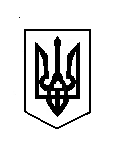 ВЕРБСЬКА СІЛЬСЬКА РАДАХХХVІ сесія VIIІ скликанняР І Ш Е Н Н Я 09 травня 2023 року								№ 1006Розглянувши Програму підтримки державної політики у сфері соціального захисту населення Вербської сільської ради на 2023 рік, керуючись статтею 26 Закону України «Про місцеве самоврядування в Україні» від 21.05.1997 № 280/97-ВР (зі змінами), за погодженням комісією сільської ради з питань фінансів, бюджету, планування соціально-економічного розвитку, інвестицій та міжнародного співробітництва,  сільська радаВИРІШИЛА:1. Затвердити Програму підтримки державної політики у сфері соціального захисту населення Вербської сільської ради на 2023 рік, що додається.2. Контроль за виконанням даного рішення покласти на постійну комісію з питань фінансів, бюджету, планування соціально-економічного розвитку, інвестицій та міжнародного співробітництва (Аркадій СЕМЕНЮК).Сільський  голова                                                           Каміла КОТВІНСЬКАДодатокдо рішення сільської  ради                                                                                                                              від 09 травня 2023 року № 1006 ПРОГРАМА підтримки державної політики у сфері соціального захисту населення Вербської сільської ради на 2023 рікПаспорт Програми Загальні положення Програми	Соціальний захист населення – одна з головних функцій держави, яка здійснюється завжди і за будь-яких умов на користь непрацездатних, інвалідів, пенсіонерів, малозабезпечених, оскільки здебільшого представники саме цього прошарку населення потребують підтримки.Програму підтримки державної політики у сфері соціального захисту населення Вербської сільської ради  на 2023 рік (далі - Програма) розроблено відповідно до пункту 2 статті 85 Бюджетного кодексу України. Програма спрямована на посилення соціального захисту інвалідів усіх категорій, людей похилого віку, малозабезпечених сімей, створення сприятливих умов для їх життєдіяльності, захист прав, наданих Конституцією та Законами України.Життєзабезпечення соціально незахищених верств населення підтримується системою пільг, соціальних допомог, компенсацій та субсидій, які визначені чинним законодавством України. Проте, незважаючи на прийняття значної кількості актів законодавства та інших нормативних документів щодо вищевказаних категорій громадян на рівні держави, їх виконання не є достатнім через обмежене фінансування з державного бюджетуЗавдання щодо забезпечення реалізації державної політики у сфері соціального захисту населення Вербської сільської ради   покладено на управління соціального захисту населення Дубенської районної державної адміністрації. Управління соціального захисту населення Дубенської районної державної адміністрації забезпечує своєчасне призначення та надання населенню Вербської сільської ради усіх видів державних соціальних допомог, житлових субсидій, пільг і компенсацій та інформування населення сільської ради  про зміни в чинному законодавстві щодо їх призначення тощо.Прийняття Програми, спрямованої на покращення ефективності надання підтримки малозабезпеченим та соціально вразливим верствам населення сільської ради управлінням соціального захисту населення Дубенської районної державної адміністрації та залучення на її виконання коштів сільського бюджету Вербської сільської ради, сприятиме забезпеченню стабільної та безперебійної роботи управління  соціального захисту населення і як наслідок покращення надання послуг із соціальної підтримки населення Вербської сільської радиМета ПрограмиМетою Програми є забезпечення належних умов праці працівників управління соціального захисту населення Дубенської районної державної адміністрації для покращення ефективності надання соціальної підтримки населенню Вербської сільської ради, а також підвищення якості надання соціальних  допомог і забезпечення належного прийому громадян сільської ради.Заходи реалізації ПрограмиОсновними заходами реалізації Програми є своєчасне надання населенню Вербської сільської ради усіх видів державних соціальних допомог, житлових субсидій, пільг і компенсацій та інформування населення громади про зміни в чинному законодавстві шляхом використання різних інформаційних джерел.Очікувані результати від виконання Програми        Виконання Програми дасть змогу:забезпечити в межах своїх повноважень реалізацію державної політики у сфері соціального захисту населення об’єднаної територіальної громади;покращити соціальне обслуговування та надання соціальної підтримки населенню;впровадити спрощену систему призначення житлових субсидій населенню;покращити інформаційно-роз’яснювальну роботу серед населення громади щодо змін в призначенні усіх видів державної соціальної допомоги, житлових субсидій, пільг та компенсацій тощо;Фінансове забезпечення ПрограмиФінансове забезпечення Програми проводиться за рахунок коштів сільського бюджету Вербської  сільської ради у межах наявного фінансового ресурсу та інших джерел не заборонених чинним законодавством.Організація і контроль за виконання ПрограмиОрганізація виконання Програми покладається на органи, які визначені відповідальними виконавцями заходів Програми. Виконавці Програми звітують на сесії  Вербської сільської ради про хід її виконання. Сільський голова		                                         Каміла КОТВІНСЬКАФінансове забезпеченняПрограми підтримки державної політики у сфері соціального захисту населення Вербської сільської ради  на 2023 рікСільський голова	                                                  Каміла КОТВІНСЬКАПро затвердження Програми підтримки державної політики у сфері соціального захисту населення Вербської сільської ради на 2023 рік1Ініціатор розроблення ПрограмиВербська сільська рада  2ПідставаЗакону України «Про місцеве самоврядування в Україні»3Розробник ПрограмиВербська  сільська рада4Відповідальний виконавецьВербська сільська рада, Управління праці та соціального захисту населення Дубенської районної державної адміністрації5Учасники ПрограмиВербська сільська рада, Управління соціального захисту населення Дубенської районної державної адміністрації6Термін реалізації програми2023 рік7Етапи виконання Програми2023 рік8Загальний обсяг фінансових ресурсів, необхідних для реалізації Програми48 400 гривень9Кошти сільського бюджету48 400 гривеньДодаток 1 до Програми підтримки державної політики у сфері соціального захисту населення Вербської сільської ради на 2023 рік№ з/пЗміст заходуОбсяг фінансу-вання, грн.Джерело фінансу-ванняВідповідальні виконавці1Надання субвенції з місцевого бюджету державному бюджету на придбання комп’ютерної техніки управлінню соціального захисту населення Дубенської районної державної адміністрації з метою забезпечення стабільної та безперебійної роботи управління для покращення ефективності надання соціальної підтримки населенню Вербської сільської ради48 400Бюджет Вербської сільської територіальної громадиВербська сільська рада  Управління соціального захисту населення Дубенської районної державної адміністраціїВсьогоВсього48 400